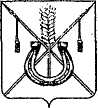 АДМИНИСТРАЦИЯ КОРЕНОВСКОГО ГОРОДСКОГО ПОСЕЛЕНИЯ КОРЕНОВСКОГО РАЙОНАПОСТАНОВЛЕНИЕот 01.11.2023 	   		                                     			  № 1373г. Кореновск О внесении изменений в постановление администрацииКореновского городского поселения Кореновского районаот 28 сентября 2021 года № 973 «Об утверждении ведомственнойцелевой программы Кореновского городского поселенияКореновского района «Решение социально значимых вопросовместного значения» на 2021-2023 годы»В соответствии с постановлением администрации Кореновского городского поселения Кореновского района от 11 сентября 2018 года № 1152                             «Об утверждении Порядка разработки, утверждения и реализации ведомственных целевых программ в Кореновском городском                           поселении Кореновского района» (с изменениями от 6 октября 2020 года           № 808), в целях обеспечения эффективности реализации мероприятий ведомственной целевой программы, администрация Кореновского городского поселения Кореновского района п о с т а н о в л я е т:1. Внести в постановление администрации Кореновского городского поселения Кореновского района от 28 сентября 2021 года № 973 «Об утверждении ведомственной целевой программы Кореновского городского поселения Кореновского района «Решение социально значимых вопросов местного значения» на 2021-2023 годы» изменение:1.1. Приложение к постановлению изложить в новой редакции (прилагается).2. Признать утратившим силу постановление администрации Кореновского городского поселения Кореновского района от 02 октября                       2023 года № 1184 «О внесении изменений в постановление администрации Кореновского городского поселения Кореновского района от 28 сентября                       2021 года № 973 «Об утверждении ведомственной целевой программы Кореновского городского поселения Кореновского района «Решение социально значимых вопросов местного значения» на 2021-2023 годы».3. Общему отделу администрации Кореновского городского                       поселения Кореновского района (Козыренко) обеспечить размещение настоящего постановления на официальном сайте администрации        Кореновского городского поселения Кореновского района в информационно-телекоммуникационной сети «Интернет».4. Постановление вступает в силу со дня его подписания.ГлаваКореновского городского поселенияКореновского района                                                                           М.О. ШутылевВЕДОМСТВЕННАЯ ЦЕЛЕВАЯ ПРОГРАММАКореновского городского поселения Кореновского района «Решение социально значимых вопросов местного значения» на 2021-2023 годыПАСПОРТ ВЕДОМСТВЕННОЙ ЦЕЛЕВОЙ ПРОГРАММЫ1. Содержание проблемы, обоснование необходимости ее решения в рамках ведомственной целевой программыБлагоустройство – деятельность по реализации комплекса мероприятий, установленного правилами благоустройства Кореновского городского поселения Кореновского района, направленная на обеспечение и повышение комфортности условий проживания граждан, по поддержанию и улучшению санитарного и эстетического состояния территории поселения.Одной из проблем в области благоустройства города Кореновска является необеспечение населения условиями для комфортного проживания в полном объеме, в том числе недостаточное освещение второстепенных улиц и переулков, отсутствие тротуарных дорожек, благоустроенных для отдыха мест, в том числе детских игровых и спортивных зон. В отличие от центральных улиц города, благоустройство которых полностью удовлетворяет потребности жителей в части комфортного проживания, в городе имеется еще достаточно мест, благоустройство на которых крайне необходимо. Это установка фонарей уличного освещения и малых архитектурных форм, обустройство тротуарных дорожек, зон отдыха, установка детского игрового и спортивного оборудования, высадка зеленых насаждений.Программа «Решение социально значимых вопросов местного значения» позволит решить многие вопросы, возникающие при выполнении органами местного самоуправления полномочий по вопросам местного значения Кореновского городского поселения Кореновского района с привлечением средств федерального и краевого бюджетов, в том числе местные инициативы. 2. Цели и задачи, целевые показатели ведомственной целевой программы, сроки ее реализацииОсновной целью Программы является решение социально значимых вопросов местного значения на территории Кореновского городского поселения Кореновского района, в том числе реализация местных инициатив.Основная задача Программы, направленная на достижение вышеуказанной цели, заключается в благоустройстве территории Кореновского городского поселения Кореновского района.Период реализации программы – 2021-2023 годы.43. Перечень мероприятий ведомственной целевой программы*Адресный перечень подлежит корректировке в пределах лимитов бюджетных ассигнований, предусмотренных муниципальной программой на плановый период, по результатам мониторинга общественных территорий в 2023 году 144. Обоснование финансового обеспечения ведомственной целевой программыФинансирование Программы осуществляется за счет иных межбюджетных трансфертов из краевого бюджета Краснодарского края. Общий объем финансирования составляет 68456,6 тыс. руб., в том числе:2021 год- 3059,72 тыс.руб., в том числе, за счет иных межбюджетных трансфертов из краевого бюджета Краснодарского края -3000,0 тыс.рублей, за счет местного бюджета-59,72 тыс.рублей;2022 год – 55603,8 тыс.рублей, в том числе, за счет иных межбюджетных трансфертов из краевого бюджета Краснодарского края -55603,8 тыс.рублей,2023 год – 9 793,08 тыс. рублей, в том числе за счет иных межбюджетных трансфертов из краевого бюджета Краснодарского края -4000,0 тыс.рублей, за счет средств местного бюджета-5793,08 тыс.рублей.5. Механизм реализации ведомственной целевой программыЗаказчиком Программы является администрация Кореновского городского поселения Кореновского района.Отдел жилищно-коммунального хозяйства, благоустройства и транспорта администрации Кореновского городского поселения Кореновского района является разработчиками Программы.Текущее управление целевой Программой и контрольные функции в ходе реализации Программы осуществляет координатор целевой программы – Отдел жилищно-коммунального хозяйства, благоустройства и транспорта администрации Кореновского городского поселения Кореновского района.Координатор целевой Программы:организует координацию деятельности исполнителей мероприятий целевой Программы;организует нормативно-правовое и методическое обеспечение реализации целевой Программы;осуществляет подготовку предложений по объемам и источникам средств реализации Программы на основании предложений исполнителей мероприятий целевой Программы;организует информационную и разъяснительную работу, направленную на освещение целей и задач целевой Программы;готовит доклад о реализации целевой Программы;осуществляет мониторинг и анализ отчетов исполнителей мероприятий, ответственных за реализацию соответствующих мероприятий целевой Программы;несет ответственность за целевое и эффективное использование выделенных в его распоряжение бюджетных средств;осуществляет контроль за ходом реализации целевой Программы в целом.Расходование денежных средств, предусмотренных в бюджете Кореновского городского поселения Кореновского района на реализацию Программы, а также распределенных иных межбюджетных трансфертов из краевого бюджета бюджету Кореновского городского поселения Кореновского района на дополнительную помощь местному бюджету для решения социально значимых вопросов местного значения, осуществляется администрацией Кореновского городского поселения Кореновского района.Ход и результаты выполнения бюджетных обязательств Кореновского городского поселения Кореновского района рассматриваются на заседаниях Совета Кореновского городского поселения Кореновского района.6. Оценка эффективности реализации ведомственной целевой программыВ итоге реализации Программы ожидается:повышение уровня благоустройства общественных территорий Кореновского городского поселения Кореновского района, достижение целевых показателей Программы, выраженных в увеличении решенных социально значимых вопросов местного значения.Критериями оценки полноты выполнения Программы являются:»Начальник отдела жилищно-коммунального хозяйства, благоустройства и транспорта администрации Кореновского городского поселения				         Ю.Н. ГребеневПРИЛОЖЕНИЕк постановлению администрацииКореновского городского поселения                                                                           Кореновского районаот 01.11.2023 № 1373«ПРИЛОЖЕНИЕУТВЕРЖДЕНАпостановлением администрацииКореновского городского поселения                                                                           Кореновского районаот 28.09.2021 № 973Наименование главного распорядителяАдминистрация Кореновского городского поселения Кореновского района.Разработчик программыОтдел жилищно-коммунального хозяйства, благоустройства и транспорта администрации Кореновского городского поселения Кореновского района.Исполнитель программыОтдел жилищно-коммунального хозяйства, благоустройства и транспорта администрации Кореновского городского поселения Кореновского района.Основания для разработки ведомственной целевой программыФедеральный закон от 6 октября 2003 года № 131-ФЗ «Об общих принципах организации местного самоуправления в Российской Федерации»; постановление главы администрации (губернатора) Краснодарского края от 18 марта 2022 года № 95                              «О распределении иных межбюджетных трансфертов», Устав Кореновского городского поселения Кореновского района; постановление администрации Кореновского городского поселения Кореновского района от 11 сентября 2018 года № 1152 «Об утверждении Порядка разработки, утверждения и реализации ведомственных целевых программ в Кореновском городском поселении Кореновского района» (с изменениями от 06 октября 2020 года № 808).Цели ведомственной целевой программыРешение социально значимых вопросов местного значения на территории Кореновского городского поселения Кореновского района, в том числе реализация местных инициативЗадачи ведомственной целевой программыБлагоустроить территорию Кореновского городского поселения Кореновского района.Перечень целевых показателей ведомственной целевой программыКоличество благоустроенных мест Кореновского городского поселения.Количество объектов, на которых организовано электро-, тепло-, газо- и водоснабжение населения, водоотведение, снабжение населения топливом;Количество объектов, на которых организовано благоустройство, освещение и озеленение территорий.Количество объектов, на которых созданы условия для организации досуга и обеспечения жителей услугами организаций культуры.Количество объектов, на которых обеспечены условия для развития физической культуры, школьного спорта и массового спорта, организация проведения официальных физкультурно-оздоровительных и спортивных мероприятий.Количество объектов культурного наследия (памятников истории и культуры), находящихся в муниципальной собственности, расположенных на территориях муниципальных образований на которых проведен капитальный и текущий ремонт, благоустройство прилегающих к объектам культурного наследия (памятникам истории и культуры) территорий.Объемы и источники финансированияОбщий объем финансирования составляет: 68456,6 тыс. рублей, в том числе:2021 год- 3059,72 тыс.руб., в том числе, за счет иных межбюджетных трансфертов из краевого бюджета Краснодарского края -3000,0 тыс.рублей, за счет местного бюджета-59,72 тыс.рублей;2022 год – 55603,8 тыс. рублей, в том числе, за счет иных межбюджетных трансфертов из краевого бюджета Краснодарского края -55603,8 тыс.рублей, 2023 год – 9 793,08 тыс. рублей, в том числе за счет иных межбюджетных трансфертов из краевого бюджета Краснодарского края -4000,0 тыс.рублей, за счет средств местного бюджета-5793,08 тыс.рублейСроки реализации ведомственной целевой программы2021 - 2023 годы№
п/пНаименование мероприятияГод реализацииСрок реализацииОбъем финансирования, всего, тыс. руб.Объем финансирования, всего, тыс. руб.Объем финансирования, всего, тыс. руб.Объем финансирования, всего, тыс. руб.Объем финансирования, всего, тыс. руб.Показатель результата реализации мероприятия№
п/пНаименование мероприятияГод реализацииСрок реализацииВсегов разрезе источников финансированияв разрезе источников финансированияв разрезе источников финансированияв разрезе источников финансированияПоказатель результата реализации мероприятия№
п/пНаименование мероприятияГод реализацииСрок реализацииВсегоФедеральный бюджетКраевой бюджет, в том числе за счет иных межбюджетных трансфертовМестный бюджетВнебюджетные источникиПоказатель результата реализации мероприятия1Благоустройство территории по улице Пушкина в границах земельных участков № 7 с кадастровым номером 23:12:0601022:531, № 6 с кадастровым номером 23:12:0601022:530 и земель общего пользования в городе Кореновске2021IV кв.2460,220,02460,220,00,0Благоустроена территория по улице Пушкина в границах земельных участков № 7 с кадастровым номером 23:12:0601022:531, № 6 с кадастровым номером 23:12:0601022:5302Благоустройство общественной территории по улице Красной в городе Кореновске (установка детского игрового комплекса)2021IV кв.599,50,0539,7859,720,0Благоустроена общественная территория по улице Красной в городе Кореновске (установлен детский игровой комплекс)3*Благоустройство общественных территорий Кореновского городского поселения Кореновского района, в том числе:2022II-IV кв5000,00,05000,00,00,0Благоустроены общественные территории Кореновского городского поселения3.1Ремонт и восстановление эффективности функционирования системы электроснабжения уличного освещения по улице Траншейной (от улицы Грибоедова до улицы Смыкалова) в городе Кореновске2022II-IV кв589,160,0589,160,00,0Отремонтирована  и восстановлена эффективность функционирования системы электроснабжения уличного освещения по улице Траншейной (от улицы Грибоедова до улицы Смыкалова) в городе Кореновске3.2Ремонт и восстановление эффективности функционирования системы электроснабжения уличного освещения по улице Первомайской (от улицы А.Матросова до улицы Грибоедова) в городе Кореновске2022II-IV кв243, 910,0243,910,00,0Отремонтирована  и восстановлена эффективность функционирования системы электроснабжения уличного освещения по улице Первомайской (от улицы А.Матросова до улицы Грибоедова) в городе Кореновске3.3Ремонт и восстановление эффективности функционирования системы электроснабжения уличного освещения по улицам в Кореновском городском поселении Кореновского района2022II-IV кв530,130,0530,130,00,0Отремонтирована и восстановлена эффективность функционирования системы электроснабжения уличного освещения по улицам в Кореновском городском поселении Кореновского района3.4Ремонт и восстановление эффективности функционирования системы электроснабжения уличного освещения в городе Кореновске по улицам города (Улица Рашпиля, улица Хабибуллина, улица Крупской № 50, улица Красная 172 б, переулок Кедровый от переулка Линейного до жилого дома № 25, переулок Кедровый от переулка Линейного до жилого дома № 10)2022II-IV кв575, 540,0575,540,00,0Отремонтирована и восстановлена эффективность функционирования системы электроснабжения уличного освещения в городе Кореновске по улицам города (Улица Рашпиля, улица Хабибуллина, улица Крупской № 50, улица Красная 172 б, переулок Кедровый от переулка Линейного до жилого дома № 25, переулок Кедровый от переулка Линейного до жилого дома № 10)3.5Ремонт и восстановление эффективности функционирования системы электроснабжения уличного освещения в городе Кореновске по улицам города (улица Советская от улицы Коминтерна до улицы Быховенко, улица Свердлова от улицы Северной до жилого дома № 1, улица Сельская от улицы Грибоедова до жилого дома № 1А)2022II-IV кв588, 840,0588, 840,00,0Отремонтирована и восстановлена эффективность функционирования системы электроснабжения уличного освещения в городе Кореновске по улицам города (улица Советская от улицы Коминтерна до улицы Быховенко, улица Свердлова от улицы Северной до жилого дома № 1, улица Сельская от улицы Грибоедова до жилого дома № 1А)3.6Ремонт и восстановление эффективности функционирования системы электроснабжения уличного освещения в городе Кореновске по улицам города(улица Платнировская от улицы Пролетарской до улицы К. Маркса, переулок Западный от улицы Западной до улицы Крестьянской, улица Красноармейская район ДС№43, переулок Суворова от улицы Горького до улицы Павлова, улица Олимпийская от Маршала  Тимошенко до бульвара Афанасия Медведева , улица Тихорецкая от Маршала Тимошенко до Шопши, улица Гастелло от переулка Линейного до жилого дома № 26, улица Клубная от улицы Садовой до жилого дома № 1, ул. Смыкалова от улицы Красноказачьей до жилого дома  № 73, переулок Изумрудный от улицы Красной до жилого дома № 1)2022II-IV кв574, 550,0574,550,00,0Отремонтирована и восстановлена эффективность функционирования системы электроснабжения уличного освещения в городе Кореновске по улицам города(улица Платнировская от улицы Пролетарской до улицы К. Маркса, переулок Западный от улицы Западной до улицы Крестьянской, улица Красноармейская район ДС№43, переулок Суворова от улицы Горького до улицы Павлова, улица Олимпийская от Маршала  Тимошенко до бульвара Афанасия Медведева , улица Тихорецкая от Маршала Тимошенко до Шопши, улица Гастелло от переулка Линейного до жилого дома № 26, улица Клубная от улицы Садовой до жилого дома № 1, ул. Смыкалова от улицы Красноказачьей до жилого дома  № 73, переулок Изумрудный от улицы Красной до жилого дома № 1)3.7Ремонт и восстановление эффективности функционирования системы электроснабжения уличного освещения в городе Кореновске по улицам города2022II-IV кв599, 980,0599,980,00,0Отремонтирована и восстановлена эффективность функционирования системы электроснабжения уличного освещения в городе Кореновске по улицам города3.8Ремонт и восстановление эффективности функционирования системы электроснабжения уличного освещения в городе Кореновске по улицам города (переулок Российский от улицы Краснокозачьей до улицы Чернышевского, улица Шопши от улицы Сергиевской до улицы Чехова 2, улица Кожедуба от улицы Маршала Тимошенко до Хижняка)2022III-IV кв352,60,0352,60,00,0Отремонтирована и восстановлена эффективность функционирования системы электроснабжения уличного освещения в городе Кореновске по улицам города (переулок Российский от улицы Краснокозачьей до улицы Чернышевского, улица Шопши от улицы Сергиевской до улицы Чехова 2, улица Кожедуба от улицы Маршала Тимошенко до Хижняка)3.9Ремонт и восстановление эффективности функционирования системы электроснабжения уличного освещения в городе Кореновске по улицам города Кореновска2022III кв358,460,0358,460,00,0отремонтирована и восстановлена эффективность функционирования системы электроснабжения уличного освещения в городе Кореновске по улицам города Кореновска3.10Ремонт и восстановление эффективности функционирования системы электроснабжения уличного освещения в городе Кореновске по улицам города (Установка опор освещения)2022III кв269,730,0269,720,00,0отремонтирована и восстановлена эффективность функционирования системы электроснабжения уличного освещения в городе Кореновске по улицам города (Установлены опоры освещения)3.11Благоустройство территории по улице Пушкина в границах земельных участков № 7 с кадастровым номером 23:12:0601022:531, № 6 с кадастровым номером 23:12:0601022:530 и земель общего пользования в городе Кореновске (посадка деревьев)IV кв317,10,0317,10,00,0Благоустроены общественные территории Кореновского городского поселения4Благоустройство общественной территории в городе Кореновске по улице Фрунзе, 180, корпус 32022III-IV кв48503,80,048503,80,00,0Благоустроена общественная территория в городе Кореновске по улице Фрунзе, 180, корпус 35*Организация благоустройства, освещения и озеленения территорий поселения, в том числе:2022III-IV кв2100,00,02100,05.1Выполнение работ по благоустройству территории по улице Пушкина в границах земельных участков № 7 с кадастровым номером 23:12:0601022:531, № 6 с кадастровым номером 23:12:0601022:530 и земель общего пользования в городе Кореновске (устройство системы автоматического полива зеленых насаждений) 2022II-IV кв911,560,0911.560,00,0Выполнены работы по благоустройству территории по улице Пушкина в границах земельных участков № 7 с кадастровым номером 23:12:0601022:531, № 6 с кадастровым номером 23:12:0601022:530 и земель общего пользования в городе Кореновске (устройство системы автоматического полива зеленых насаждений)5.2Благоустройство территории по улице Пушкина в границах земельных участков № 7 с кадастровым номером 23:12:0601022:531, № 6 с кадастровым номером 23:12:0601022:530 и земель общего пользования в городе Кореновске (подготовка территории под посев газона - завоз грунта)2022IV кв595,130,0595, 130,00,0Благоустроена территория по улице Пушкина в границах земельных участков № 7 с кадастровым номером 23:12:0601022:531, № 6 с кадастровым номером 23:12:0601022:530 и земель общего пользования в городе Кореновске (подготовлена территория под посев газона - завезен грунт)5.3Благоустройство территории по улице Пушкина в границах земельных участков № 7 с кадастровым номером 23:12:0601022:531, № 6 с кадастровым номером 23:12:0601022:530 и земель общего пользования в городе Кореновске (озеленение территории - посев газона)2022IV кв289, 150,0289,150,00,0Благоустроена территория по улице Пушкина в границах земельных участков № 7 с кадастровым номером 23:12:0601022:531, № 6 с кадастровым номером 23:12:0601022:530 и земель общего пользования в городе Кореновске (озеленена территория - посеян газон)5.4Благоустройству общественной территории в г. Кореновске по ул. Фрунзе, 180, корпус 3 (вывоз непригодного к использованию грунта, планировка территории)2022III-IV кв304,160,0304,160,00,0Благоустроены общественные территории Кореновского городского поселения6*Благоустройство общественных территорий Кореновского городского поселения, в том числе:2023II-IV кв4000,0-4000,0--В результате реализации мероприятий будут благоустроены общественные территории Кореновского городского поселения6.1Благоустройство территории по переулку Линейному от улицы Бувальцева до земельного участка с кадастровым номером 23:12:0601039:145 в городе Кореновске (расчистка территории)2023II кв519,33-519,33--В результате реализации мероприятий будет благоустроена территория по переулку Линейному от улицы Бувальцева до земельного участка с кадастровым номером 23:12:0601039:145 в городе Кореновске (расчистка территории)6.2Благоустройство территории по переулку Линейному от жилого дома № 2 Б до жилого дома № 2 А, по переулку Линейному от жилого дома № 2 А до пересечения с улицей Бувальцева в городе Кореновске (завоз и планировка грунта)2023II кв1 573, 25-1 573, 25--В результате реализации мероприятия будет благоустроена территория по переулку Линейному от жилого дома № 2 Б до жилого дома № 2 А, по переулку Линейному от жилого дома № 2 А до пересечения с улицей Бувальцева в городе Кореновске (завоз и планировка грунта)6.3Выполнение работ по благоустройству территории по ул. Запорожской «Парк 75-летия Победы» в городе Кореновске (устройство надводного фонтана)2023IV кв420, 12-420, 12--В результате реализации мероприятия будут выполнены работы по благоустройству территории по ул. Запорожской «Парк 75-летия Победы» в городе Кореновске (устройство надводного фонтана)6.4Благоустройство общественных территорий Кореновского городского поселения2023IV кв1487,3-1487,3--В результате реализации мероприятий будут благоустроены общественные территории Кореновского городского поселения7Благоустройство общественной территории по улице Курганной в городе Кореновске (устройство многофункциональной спортивной площадки)2023IV кв5793,085793,08В результате реализации мероприятия будет благоустроена общественная территория по улице Курганной в городе Кореновске (устройство многофункциональной спортивной площадки)ИТОГО:68456,6-62603,85852,8-Наименование индикатора результативностиБазовый показатель 2020 годПлан на 2021 годПлан на 2022 годПлан на 2023 годКоличество решенных социально значимых вопросов местного значения на территории Кореновского городского поселения Кореновского района.02165